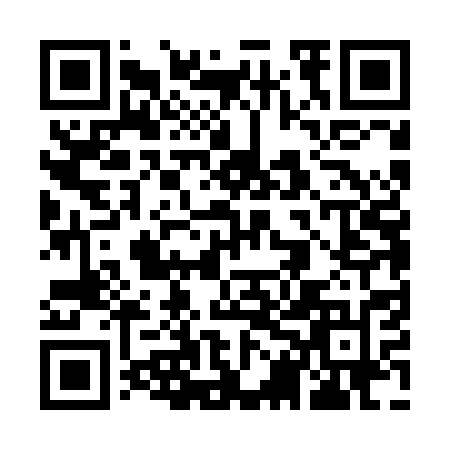 Ramadan times for Chakpur, IndiaMon 11 Mar 2024 - Wed 10 Apr 2024High Latitude Method: One Seventh RulePrayer Calculation Method: University of Islamic SciencesAsar Calculation Method: HanafiPrayer times provided by https://www.salahtimes.comDateDayFajrSuhurSunriseDhuhrAsrIftarMaghribIsha11Mon5:255:256:4912:434:556:386:388:0112Tue5:245:246:4812:434:566:386:388:0213Wed5:235:236:4612:424:566:396:398:0314Thu5:215:216:4512:424:576:406:408:0415Fri5:205:206:4312:424:586:416:418:0516Sat5:185:186:4212:424:586:426:428:0517Sun5:175:176:4112:414:596:426:428:0618Mon5:165:166:3912:414:596:436:438:0719Tue5:145:146:3812:415:006:446:448:0820Wed5:135:136:3712:405:006:456:458:0921Thu5:115:116:3512:405:016:466:468:1022Fri5:105:106:3412:405:026:466:468:1123Sat5:085:086:3212:405:026:476:478:1224Sun5:075:076:3112:395:036:486:488:1225Mon5:055:056:3012:395:036:496:498:1326Tue5:045:046:2812:395:046:506:508:1427Wed5:025:026:2712:385:046:506:508:1528Thu5:015:016:2612:385:056:516:518:1629Fri4:594:596:2412:385:056:526:528:1730Sat4:584:586:2312:375:066:536:538:1831Sun4:564:566:2112:375:066:536:538:191Mon4:554:556:2012:375:076:546:548:202Tue4:534:536:1912:375:076:556:558:213Wed4:524:526:1712:365:076:566:568:224Thu4:504:506:1612:365:086:576:578:235Fri4:494:496:1512:365:086:576:578:246Sat4:474:476:1312:355:096:586:588:257Sun4:454:456:1212:355:096:596:598:258Mon4:444:446:1112:355:107:007:008:269Tue4:424:426:0912:355:107:007:008:2710Wed4:414:416:0812:345:117:017:018:28